Kildare & Leighlin Post-Primary 	Religious Education	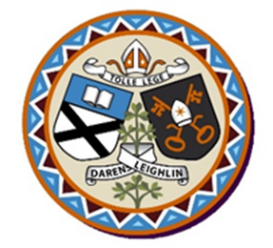  Annual Seminar for Religion Teachers(Inter Diocesan)Tuesday 10th October 2017Hotel Kilkenny9.30am—3.30pm. 9.30 am:        Registration 9.45 am:	       Welcome and Prayer10.00 am:	       Dr. Martin Fitzgerald:  Education for                         Transformation; The Courage to Teach.11.15 am:	Coffee Break.11.30 am:	Fr. Paddy Byrne – Challenging Times.12.00 pm:	Kate Liffey – National Director for Catechetics:                        Religious Education and the New Junior Cycle Framework.12.45 pm.        David Kennedy: Catholic Schools Week and the                         World Meeting of Families 2018. 1.00 pm:	Lunch  2.00 pm:	Jonny Somerville:  NUA Introducing an inspiring new resource from Scripture Union which seeks to open up discussions around faith with young people, the questions they may have, their searchings and longings.   3.10 pm:	Concluding Meditation.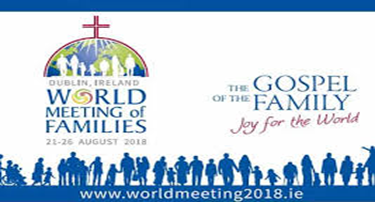 The PresentersDr. Martin Fitzgerald is a Lecturer in Education and Human Development at the Limerick Institute of Technology, Tipperary Campus, Thurles  He has worked as a teacher in both second and third level and has a particular interest in educational philosophy, assessment and development education.Fr. Paddy Byrne is a priest in the Diocese of Kildare and Leighlin and has been chaplain in a variety of post-primary schools.  He writes  a weekly column for the Carlow Nationalist, produces a weekly blog on the parish website and has a wide following on Twitter - all testament to his gift for communication across the generations.Kate Liffey is the National Director for Catechetics.  Before taking up this position she taught Religious Education and History for ten years; she has worked with the Edmund Rice Schools’ Trust supporting teachers in both primary and secondary schools and also held the position of Church Outreach Officer with Trocaire.David Kennedy is a researcher for the CSP, ATCS, CPSMA, and WMOF 2018. He lectures part-time at DCU and Hibernia College and is a PhD candidate at the Institute of Education, DCU.Jonny Somerville is a married man with 4 children who has worked with Scripture Union Ireland for more than ten years.  He is passionate about faith development and his experiences have shown him that young people often struggle to discuss their doubts. For this reason, he has recently co-written and produced NUA, an 8 part film series that encourages questions, acknowledges doubt, and offers an engaging perspective on the Christian faith Please return your names on the enclosed form with payment byWednesday 27th September 2017                                            to:		Kildare & Leighlin Faith Development ServicesCathedral Parish CentreCollege Street CarlowCo. CarlowCost: €60 per person (in advance)All cheques must be made payable to:Kildare & Leighlin ServicesIf you wish to pay by electronic payment, pleasecontact Christine, email fds@kandle.ie               or phone (059) 916 4084 for bank details